PERSEPSI BOBOTOH PERSIB PADA MARQUEE PLAYER(StudiKasusPadaKepindahanMichealEssiendan Carlton Cole KePersib)SKRIPSIHABIB FATHUROZIQNPM : 132050303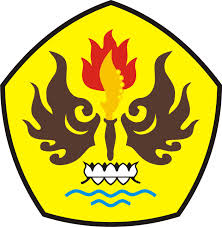 FAKULTAS ILMU SOSIAL DAN ILMU POLITIKUNIVERSITAS PASUNDANBANDUNG2017